○○學校先行配合居家隔離宣導通知單依傳染病防治法及學校衛生法相關規定，學校發現學生或教職員工罹患傳染病或有造成校內傳染之虞時，應會同衛生、環境保護機關做好防疫及監控措施；必要時，得禁止到校。本通知是因您曾與COVID-19確診個案密切接觸，學校為防阻傳染病擴散，須請您先行居家隔離，並應依下列說明事項配合辦理：接到通知時還在家中，則請先留在家中自我隔離，如果接到通知時已到校，請以家人接送、步行或騎車等方式返家隔離。遇生命、身體等之緊急危難（如：火災、地震或需緊急外出就醫等），始可離開隔離地點，但離開時須佩戴口罩，保持社交距離，並儘速聯繫所在地方政府或1922，並依地方政府指示辦理。在家中請單獨一人一室（單獨房間含衛浴）為基準，如果能遵守居家隔離相關規定，且每次使用浴廁後能適當清消，則可於不含獨立衛浴設備之個人專用房間隔離。請使用稀釋後的漂白水或酒精清潔所有經常觸摸的物體表面；一般的環境，如家具、房間地板，消毒可以用1：50的稀釋漂白水（1000 ppm）。浴室或馬桶表面則應使用1：10的稀釋漂白水（5000 ppm）消毒，漂白水應當天泡製。室內空氣則需靠良好的通風以維持空氣清潔。在家隔離期間請您避免和家人共食或共用物品，也不要與其他同住者接觸，特別是長者、幼兒或免疫力低下的同住家人。於隔離期間，請務必佩戴口罩和注意手部衛生（使用肥皂和水洗手，或使用酒精），每日早/晚各量一次體溫，並記錄體溫及健康狀況，中央流行疫情指揮中心每天會發簡訊關懷您的健康狀況，並於有症狀（發燒、流鼻水、咳嗽、喉嚨痛、倦怠、肌肉痠痛、頭痛、腹瀉、嗅覺或味覺異常、呼吸急促等）或隔離期滿時，以簡訊詢問您快篩檢測的結果，請您依簡訊內容回復健康及採檢狀況。如快篩結果為陽性，請回覆簡訊並立即與當地衛生局所及學校防疫小組聯繫或免費使用24小時視訊諮詢APP「健康益友」，依指示配合處置。（IOS：https://reurl.cc/Qj14GO, Android：https://reurl.cc/Qj14gM）若出現喘、呼吸困難、持續胸痛、胸悶、意識不清、皮膚或嘴唇或指甲床發青等症狀，請立即通知所在地政府衛生局或撥打119，以119救護車為原則或指示之防疫計程車、同住親友接送或自行前往（如步行、自行駕/騎車）等方式為輔。衛生福利部公告：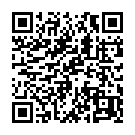 「居家隔離及居家檢疫對象應遵守及注意事項」「自主健康管理對象應遵守及注意事項」健康益友APP：                          居家隔離及檢疫期間檢測措施說明：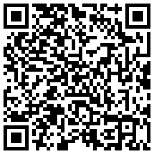 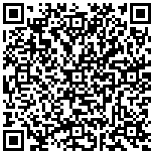 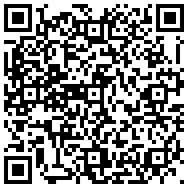 IOS版：Android版：